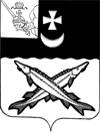 ПРЕДСТАВИТЕЛЬНОЕ  СОБРАНИЕБЕЛОЗЕРСКОГО МУНИЦИПАЛЬНОГО ОКРУГАВОЛОГОДСКОЙ ОБЛАСТИ                                            РЕШЕНИЕОт ________________________№ ____ Об утверждении отчета об исполненииБюджета        сельского         поселенияАртюшинское за 2022 годРуководствуясь статьями 264.5, 264.6 Бюджетного Кодекса Российской Федерации, статьей 28 Устава округа,          Представительное Собрание округа        РЕШИЛО:1. Утвердить отчет об исполнении бюджета сельского поселения Артюшинское за 2022 год по доходам в сумме 11 450,9тыс. руб., по расходам 11 184,2 тыс. руб., с профицитом бюджета поселения в сумме 266,7 тыс. руб.2. Утвердить следующие показатели исполнения бюджета поселения:- Источники внутреннего финансирования дефицита бюджета поселения на 2020 год (приложение 1);- Доходы бюджета поселения за 2022 год по кодам классификации доходов бюджета поселения (по кодам видов доходов, подвидов доходов, классификации операций сектора государственного управления) (приложение 2);- Расходы бюджета поселения за 2022 год по разделам, подразделам,  классификации расходов бюджета (приложение 3);- Расходы бюджета поселения за 2022 год по разделам, подразделам, целевым статьям и видам расходов в ведомственной структуре расходов  (приложение 4);- Расходы муниципальной программы «Развитие территории сельского поселения Артюшинское на 2021 – 2025 годы» на 2022 год (приложение 5);- Средства, передаваемые бюджету поселения из бюджета муниципального района на осуществление части полномочий по решению вопросов местного значения в соответствии с заключенным соглашением на 2022 год (приложение 6);- Средства, передаваемые районному бюджету из бюджета поселения на осуществление части полномочий по решению вопросов местного значения в соответствии с заключенными соглашениями на 2022 год (приложение 7);- Распределение объемов межбюджетных трансфертов бюджету сельского поселения Артюшинское за счет средств Дорожного фонда Белозерского муниципального района на 2022 год (приложение 8).         3. Настоящее решение подлежит опубликованию в газете «Белозерье» и размещению на официальном сайте Белозерского муниципального округа в информационно-телекоммуникационной сети «Интернет».Председатель Представительного Собрания округа:                                     И.А. ГолубеваГлава округа:                                                                                 Д.А. Соловьев